HÌNH ẢNH CÁC HOẠT ĐỘNG PHONG TRÀO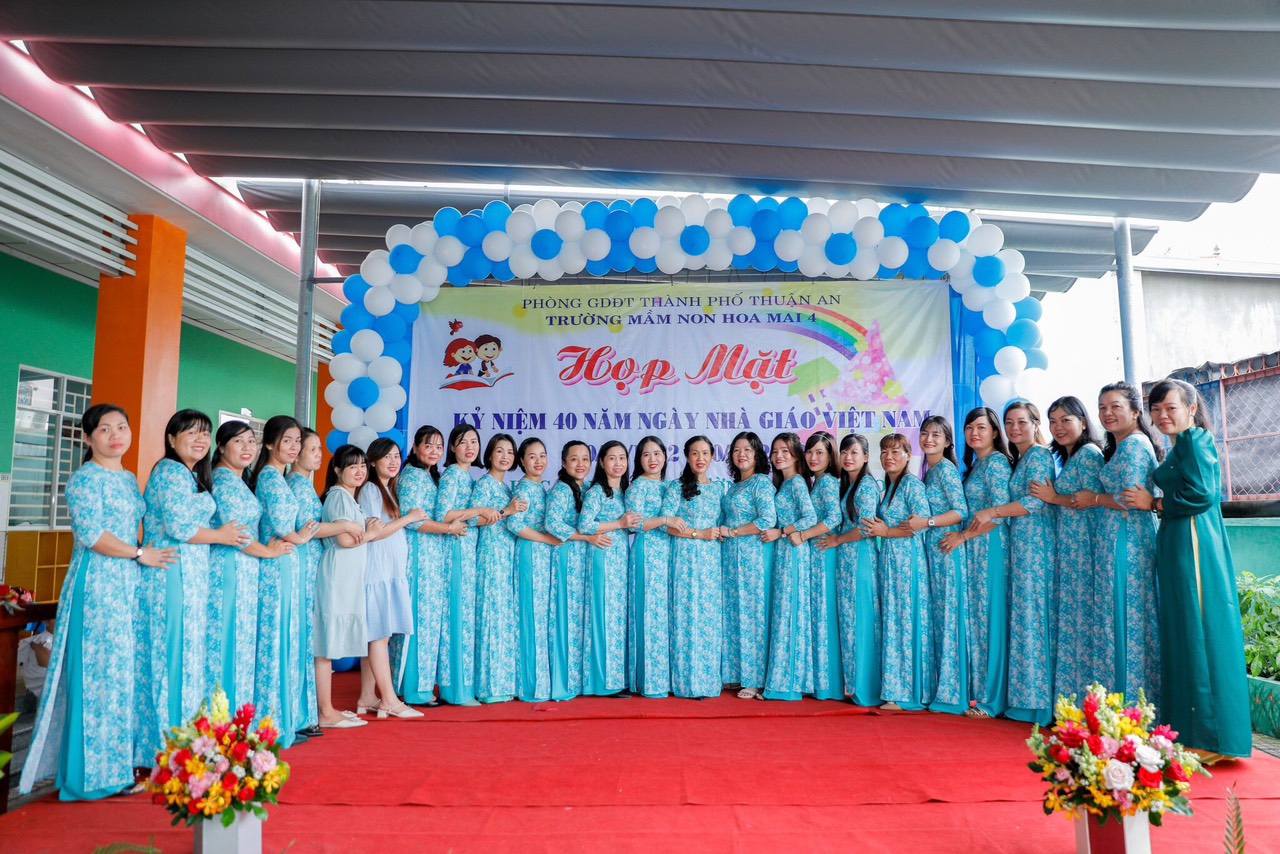 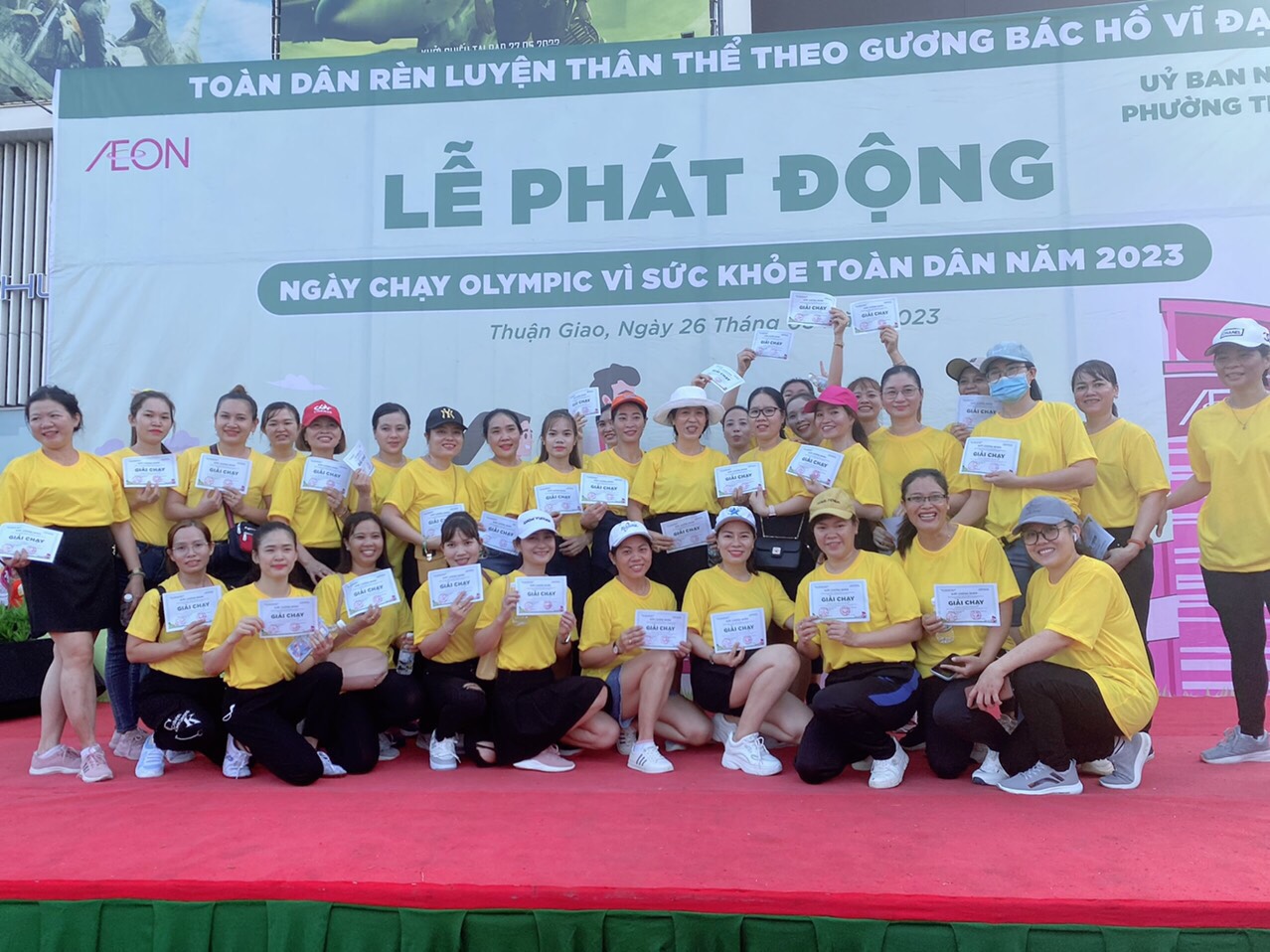 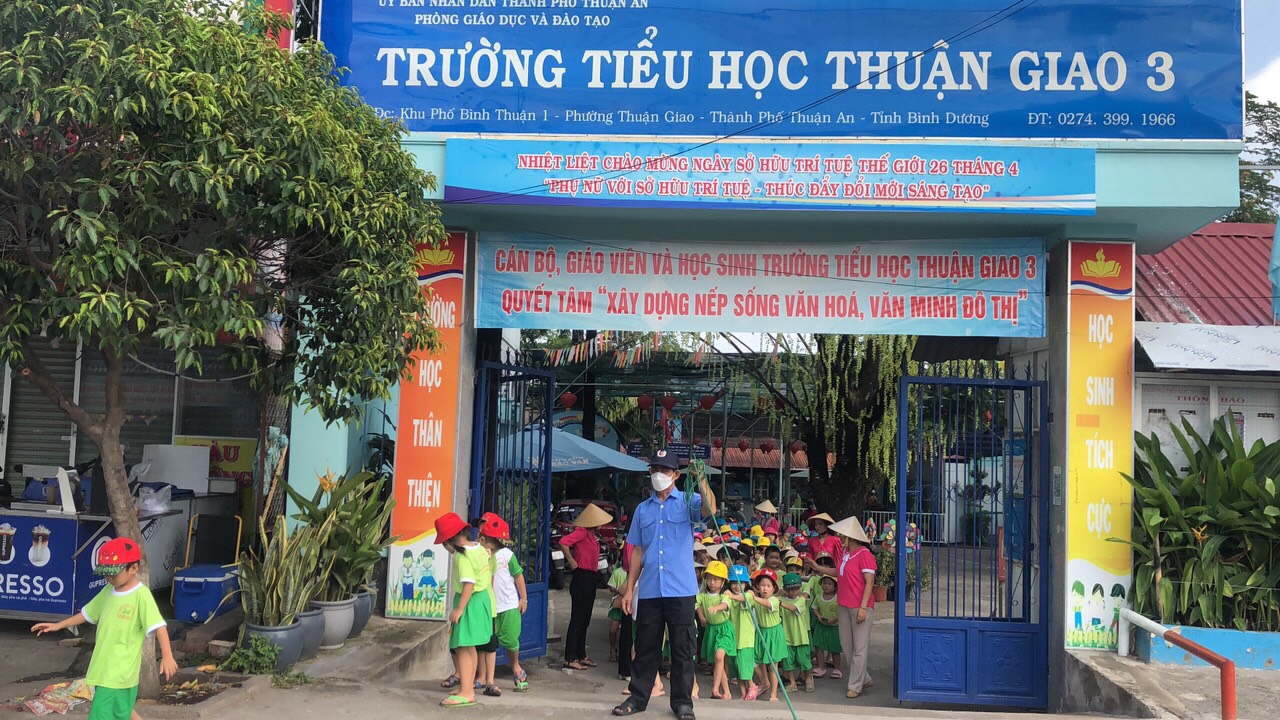 